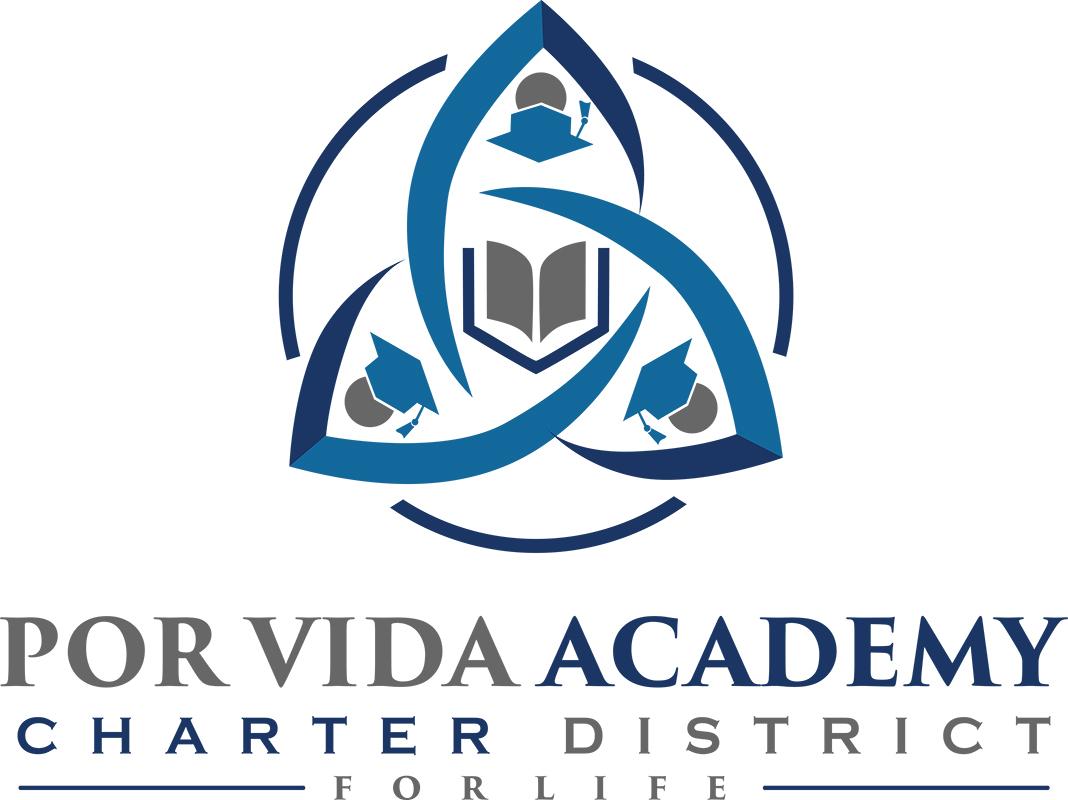 Monday, August 27, 2020 at 12:00pm	           1135 Mission Road, SA TX 78210Minutes of Regular Called Board MeetingCall to Order and Establishment of Quorum Roll Call & Recording of Board Members Present - Declaration of Quorum Present.Odilia Korenek and Edie Cogdell, Jose Gonzalez Recording of the Executive Director/Superintendent and Staff Members Present.Superintendent, Joseph G. Rendon, Stephanie Rodriguez, Danette Salazar, Sandra Valencia, Marilyn Dovalina, Loren Frankowiak, Dr. DavidsonClosed Session: NonePledge of Allegiance Salute to the Texas Flag- “Honor the Texas Flag; I pledge allegiance to thee, Texas, one state under God, one and indivisible.”Public Testimony Approval of Minutes: 	August 3 Superintendent Items:Campus Reports – PVA, school started on Monday, 8/24. Teachers walking students through online learning. 72 students enrolled and more are enrolling daily. All students are up and running in Google classroom and Edgenuity and have a mentor teacher to check in with daily. TEA template in a good spot.PVACC - We currently have 46 students enrolled and are giving students a mixture of live and non-live instruction; we offer 7 live classes and 19 non-live classes.  Board members were reminded that we are meshing the two programs that had been offered under CEC and CCCP and we currently have 24 college prep track students and 22 credit recovery track students; our attendance rate this week was 97%. We spent the two weeks before school meeting with parents face to face to make sure there was an understanding of what the virtual instruction would look like; teachers are reaching out to students via the Remind app and email and through Google classroom.  We have also loaned out 27 laptops and the internet has not been an issue.Dr. Davidson – Has reviewed the plan the state is requiring. Principals are precise on their plan.  Employee Handbook Approval – Reschedule for Sept. 8Student Handbook Approval – Reschedule 2020-2021 Budget Approval – Board reviewed the numbers and approved the budget.Preliminary Charter First Ratings – Expectations to be at a B we had a C last year due to purchasing without 3 bids. Last year's score was a 70 we did not receive the additional 10 points.Board Cooperative Purchasing Membership – Looking to join to give more opportunity for funds. Approved per Board.TASB Membership - Join Texas Association of School Boards (TASB) $230 Annual membership. Per our attorney, the least expensive route for a modular building and would be a good idea to join this Co-op. The procurement process is simple. Approved per board.  Delegating authority for construction procurement – RescheduleAnnual Board training – Board members can push to have the 6 classes pushed to next year. Edie said the board will complete the 6 classes this year. Dr. Davidson made a recommendation to have the classes completed this year instead of next year. Mr. Rendon mentioned Chromebook and hotspots will be coming in the next few weeks. The hotspots will be available for staff to use at home.Next board meeting scheduled for September 8 at 12:30pm. Discussion on transitioning from Zoom to Google Meets because it is free.FinancialsFinancials reviewed – Clear out Fund 240. Need to get with the auditor to close out the account for the year. Per Edie, ask the auditor to amortize forgiveness on PPP loan. Board Items: 	NoneAdjournment:  Sr. Odilia Korenek adjourned the meeting at 1:03pm______________________________				______________________Sr. Odilia Korenek		Date				Edith Cogdell		DatePresident							Secretary